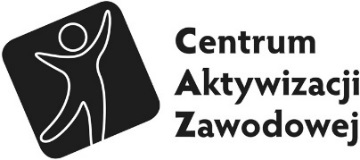 Dnia ...........................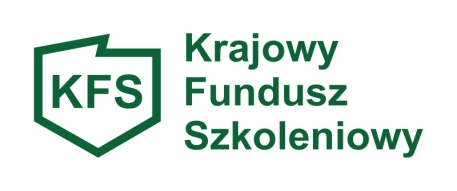 ............................................................(pieczęć Pracodawcy)	Starosta Kartuski -- Powiatowy Urząd Pracy w Kartuzach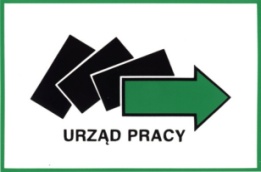 WNIOSEKo przyznanie środków z Krajowego Funduszu Szkoleniowego na finansowanie kosztów kształcenia ustawicznego pracowników i pracodawców składany na podstawie art. 69a ustawy z dnia 20 kwietnia 2004 r. o promocji zatrudnienia i instytucjach rynku pracy (Dz.U. z 2018 poz. 1265 1149 z późn. zm.) oraz na podstawie Rozporządzenia Ministra Pracy i Polityki Społecznej z dnia 14 maja 2014 r. w sprawie przyznawania środków z Krajowego Funduszu Szkoleniowego (t.j. Dz. U.  z 2018 poz. 117) I. DANE DOTYCZĄCE PRACODAWCY:Nazwa Pracodawcy (zgodnie z dokumentem rejestrowym) ………………………………………………………....Adres siedziby 	..Miejsce prowadzenia działalności 	.Przeważający rodzaj działalności wg podanego PKD: 	Osoba wskazana do kontaktów z Urzędem (imię i nazwisko) 	telefon ……………………………………… e-mail 	Numer konta rachunku bankowego wnioskodawcy:Liczba zatrudnionych* pracowników (wg stanu na dzień składania wniosku): …..….…. osób, tj. ….……etatów Forma prawna prowadzonej działalności: (proszę zaznaczyć X w odpowiedniej pozycji)Wielkość przedsiębiorstwa (proszę zaznaczyć X w odpowiedniej pozycji)*(zatrudnienie oznacza wykonywanie pracy na podstawie stosunku pracy, stosunku służbowego oraz umowy o pracę nakładczą)**zgodnie z Załącznikiem I do rozporządzenia Komisji (UE) nr 651/2014 z dnia 17 czerwca 2014 r. uznającego niektóre rodzaje pomocy za zgodne z rynkiem wewnętrznym w zastosowaniu art. 107 i 108 Traktatu (Dz. Urz. UE L 187 z 26.06.2014 str. 1), Wyjaśnienia zamieszczono w Części V pkt 9 wnioskuForma opodatkowania (proszę zaznaczyć X w odpowiedniej pozycji)II. INFORMACJE DOTYCZĄCE RODZAJU KSZTAŁCENIA USTAWICZNEGO w 2018 r. ORAZ INFORMACJE O UCZESTNIKACH KSZTAŁCENIA*osoby wykonujące pracę w szczególnych warunkach oraz pracę o szczególnym charakterze określone w art. 3 ustawy z dnia 19 grudnia 2008 r. o emeryturach pomostowych (t.j. Dz.U. 2017 poz. 664  z późn. zm.)III. KALKULACJA KOSZTÓW KSZTAŁCENIA USTAWICZNEGO:* wnioskowana kwota nie może przekroczyć 300% przeciętnego wynagrodzenia w danym roku na jednego uczestnika** Starosta może przyznać środki KFS w wysokości 80% kosztów – zatem Pracodawca zobowiązany jest do wniesienia minimum wkładu własnego w wysokości 20% całkowitych kosztów (wyjątek stanowią Pracodawcy będący mikroprzedsiębiorcami – w tym przypadku finansowanie kształcenia ustawicznego może wynieść 100% kosztów)*** PROSZĘ WYBRAĆ WŁAŚCIWĄ ODPOWIEDŹ. Kwoty powinny być wskazane w wartości brutto lub netto w zależności od oświadczenia założonego na załączniku nr 2 do wniosku. Zgodnie z art. 43 ust. 1 pkt 29 lit. c) ustawy z 11 marca 2004 r. o podatku od towarów i usług (t.j. Dz. U. z 2017 r. poz. 1221, z późn. zm.) oraz  § 3 ust. 1 pkt 14) rozporządzenia Ministra Finansów z 20 grudnia 2013 r. w sprawie zwolnień od podatku od towarów i usług oraz warunków stosowania tych zwolnień  (t.j. Dz. U. z 2018, poz. 701, z późn. zm.) kursy dofinansowane w co najmniej 70%  ze środków publicznych podlegają zwolnieniu z podatku VAT. W przypadku gdy usługa kształcenia zawodowego będzie zawierać podatek VAT, a Pracodawca może korzystać z uprawnienia związanego z obniżeniem podatku należnego o kwotę podatku naliczonego z tytułu wydatków zawiązanych z kształceniem ustawicznym lub prawa do zwrotu podatku naliczonego to wydatki będą rozliczane w kwocie netto. W przeciwnym przypadku do rozliczenia przyjmuje się kwoty brutto**** zgodnie z Klasyfikacją zawodów i specjalności wprowadzoną rozporządzeniem Ministra Pracy i Polityki Społecznej z dnia 7 sierpnia 2014 r. w sprawie klasyfikacji zawodów i specjalności na potrzeby rynku i pracy oraz zakresu jej stosowania (t.j. Dz. U. z 2018 poz. 227). IV UZASADNIENIE WNIOSKUUzasadnienie potrzeby odbycia kształcenia ustawicznego, przy uwzględnieniu obecnych lub przyszłych potrzeb pracodawcy oraz obowiązujących priorytetów wydatkowania środków KFS:Proszę o wskazanie uzasadnienia w odniesieniu do każdego uczestnika kształcenia. Z uzasadnienia powinno wprost wynikać, w jaki sposób wnioskowane wsparcie zwiększy kwalifikacje/umiejętności uczestnika, czy jest zgodne z branżą działalności lub zawodem w jakim pracuje uczestnik.                      W uzasadnieniu proszę także o wykazanie powiązania planowanego kształcenia z wybranym priorytetem wydatkowania środków KFS wskazanym w II części wniosku. Uczestnik 1:……………………………….	Plany dotyczące dalszego zatrudnienia uczestnika (w przypadku gdy uczestnikiem jest pracodawca – plany co do działania firmy w przyszłości -	Uczestnik 2:Plany dotyczące dalszego zatrudnienia uczestnika (w przypadku gdy uczestnikiem jest pracodawca – plany co do działania firmy w przyszłości -	Dane dotyczące wybranego realizatora kształcenia ustawicznego oraz uzasadnienie wyboru: *Zgodnie z art. 43 ust. 1 pkt 29 lit. c) ustawy z 11 marca 2004 r. o podatku od towarów i usług (t.j. Dz. U. z 2017 r. poz. 1221, z późn. zm.) oraz  § 3 ust. 1 pkt 14) rozporządzenia Ministra Finansów z 20 grudnia 2013 r. w sprawie zwolnień od podatku od towarów i usług oraz warunków stosowania tych zwolnień  (t.j. Dz. U. z 2018, poz. 701, z późn. zm.) kursy dofinansowane w co najmniej 70%  ze środków publicznych podlegają zwolnieniu z podatku VAT.**Nie jest możliwe przyznanie środków KFS na realizację kształcenia u realizatora, z którym Pracodawca jest powiązany kapitałowo lub osobowo. Przez powiazanie kapitałowe lub osobowe rozumie się wzajemne powiązania między pracodawcą lub osobami upoważnionymi do zaciągania zobowiązań w imieniu pracodawcy polegające w szczególności na: uczestniczeniu w spółce jako wspólnik spółki cywilnej lub spółki osobowej,posiadaniu co najmniej 10% udziałów lub akcji,pełnieniu funkcji członka organu nadzorczego lub zarządzającego, prokurenta, pełnomocnika,pozostawaniu w związku małżeńskim, w stosunku pokrewieństwa lub powinowactwa w linii prostej, pokrewieństwa lub powinowactwa w linii bocznej do drugiego stopnia lub w stosunku przysposobienia, opieki lub kurateli. V. OŚWIADCZENIE PRACODAWCY(pkt 5, 6, 7, 8, 9 wypełniają tylko Pracodawcy prowadzący działalność gospodarczą – Pozostali Pracodawcy w tych punktach wpisują ”nie dotyczy”)W związku z ubieganiem się o przyznanie środków Krajowego Funduszu Szkoleniowego oświadczam, że:………………….………………… (zalegam / nie zalegam – proszę wpisać właściwą odpowiedź) w dniu złożenia wniosku z wypłacaniem wynagrodzeń pracownikom oraz z opłacaniem należnych składek na ubezpieczenia społeczne, zdrowotne, Fundusz Pracy, Fundusz Gwarantowanych Świadczeń Pracowniczych oraz Fundusz Emerytur Pomostowych;………………….………………… (zalegam / nie zalegam – proszę wpisać właściwą odpowiedź) w dniu złożenia wniosku z opłacaniem innych danin publicznych;Znam i ………………….………………… (spełniam / nie spełniam – proszę wpisać właściwą odpowiedź) warunki, o których mowa w Rozporządzeniu Ministra Pracy i Polityki Społecznej z dnia 14 maja 2014 r. w sprawie przyznawania środków z Krajowego Funduszu Społecznego (t.j. Dz. U. z 2018 poz. 117),………………….………………… (prowadzę  nie prowadzę  – proszę wpisać właściwą odpowiedź) działalności gospodarczej w rozumieniu ustawy z dnia 30 kwietnia 2004 r. o postępowaniu w sprawach dotyczących pomocy publicznej (Dz. U. z 2018 r. poz. 362 z późn zm.);Oświadczam, że ……………………….(otrzymałem(am) / nie otrzymałem(am) – proszę wpisać właściwą odpowiedź) pomoc(y) ze środków publicznych, niezależnie od jej formy i źródła pochodzenia, w tym ze środków z budżetu Unii Europejskiej w odniesieniu do tych samych kosztów kwalifikujących, na pokrycie których ma być przeznaczona pomoc, o którą się ubiegam w ramach niniejszego wniosku.Zobowiązuję się do poinformowania PUP w Kartuzach o uzyskaniu pomocy publicznej oraz pomocy de minimis, jeżeli w okresie od dnia złożenia wniosku do dnia podpisania umowy z Powiatowym Urzędem Pracy w Kartuzach otrzymam pomoc publiczną lub pomoc de minimis. Wnioskowana pomoc dotyczy (proszę zaznaczyć właściwą odpowiedź):pomocy w sektorze rolnictwa                         □ TAK                □ NIEpomocy w sektorze rybołówstwa                   □ TAK                □ NIEpomocy w pozostałych sektorach                  □ TAK                □ NIEJestem świadomy ograniczeń w ubieganiu się o pomoc publiczną wynikających z Artykułu 1 rozporządzenia Komisji (WE) nr 1407/2013 z dnia 18 grudnia 2013 r. w sprawie stosowania art. 107 i 108 Traktatu o funkcjonowaniu Unii Europejskiej do pomocy de minimis (Dz. Urz. UE L 352 z 24.12.2013, str. 5);………………….………………… (jestem/ nie jestem – proszę wpisać właściwą odpowiedź) mikroprzedsiębiorcą w rozumieniu Załącznika I do rozporządzenia Komisji (UE) nr 651/2014 z dnia 17 czerwca 2014 r. uznającego niektóre rodzaje pomocy za zgodne z rynkiem wewnętrznym w zastosowaniu art. 107 i 108 Traktatu (Dz. Urz. UE L 187 z 26.06.2014 str 1); Mikroprzedsiębiorca jest przedsiębiorstwo zatrudniające mniej niż 10 pracowników i którego roczny obrót lub roczna suma bilansowa nie przekracza 2 milionów EUR. Zgodnie z treścią Załącznika liczba personelu odpowiada liczbie pracowników zatrudnionych w pełnym wymiarze czasu pracy w obrębie danego przedsiębiorstwa. Praca osób, które nie przepracowały pełnego roku, osób które pracowały w niepełnym wymiarze godzin bez względu na długość zatrudnienia lub pracowników sezonowych jest obliczana jako część ułamkowa. W skład personelu wchodzą: pracownicy, osoby pracujące dla przedsiębiorstwa, podlegające mu i uważane za pracowników na mocy prawa krajowego, właściciele-kierownicy, partnerzy prowadzący regularną działalność w przedsiębiorstwie i czerpiący z niego korzyści finansowe. Praktykanci lub studenci odbywający szkolenie zawodowe na podstawie umowy o praktyce lub szkoleniu zawodowym nie wchodzą w skład personelu. Nie wlicza się okresu trwania urlopu macierzyńskiego ani wychowawczego. Do określenia liczby personelu i kwot finansowych wykorzystuje się dane odnoszące się do ostatniego zatwierdzonego okresu obrachunkowego i obliczane są w skali rocznej. Oświadczam, że pracownicy wyrazili zgodę na przekazanie oraz przetwarzanie swoich danych osobowych przez Powiatowy Urząd Pracy w Kartuzach w celu rozpatrzenia wniosku oraz ewentualnej realizacji umowy jaka może zostać zawarta pomiędzy pracodawcą a Urzędem – na drukach stanowiących Załącznik nr 5 do wniosku. Podpisane oświadczenia dołączam do wniosku.……………………………….. (ubiegam się/ nie ubiegam się  – proszę wpisać właściwą odpowiedź) o środki KFS na kształcenie ustawiczne tych samych pracowników w innym powiatowym urzędzie pracy.Zapoznałem/am się z „Zasadami finansowania kształcenia ustawicznego ze środków Krajowego Funduszu Szkoleniowego w Powiatowym Urzędzie Pracy w Kartuzach” wprowadzonymi Zarządzeniem nr 25/2018 Dyrektora PUP w Kartuzach z dnia 22.08.2018 r. Zasady dostępne są na stronie www.kartuzy.praca.gov.pl.UWAGAPracodawca zobowiązany jest do niezwłocznego powiadomienia Powiatowego Urzędu Pracy w Kartuzach jeżeli w okresie od dnia złożenia wniosku do dnia podpisania umowy zmianie ulegnie stan prawny lub faktyczny wskazany we wniosku w dniu jego złożenia. Niniejsze dane oraz oświadczenie składam świadomy/a odpowiedzialności karnej wynikającej z art. 233 Kodeksu karnego.Wiarygodność informacji podanych we wniosku i w załączonych do niego dokumentach potwierdzam/-my własnoręcznym podpisem.………………………….…………………………(podpis i imienna pieczątka pracodawcy lub osoby uprawnionej do reprezentowania pracodawcy)Wyrażam/y zgodę na zbieranie, przetwarzanie, udostępnianie i archiwizowanie danych osobowych dotyczących mojej osoby/podmiotu przez Powiatowy Urząd Pracy w Kartuzach dla celów związanych z rozpatrywaniem wniosku oraz realizacją umowy, o których mowa w ustawie z dnia 20 kwietnia 2004 r. o promocji zatrudnienia i instytucjach rynku pracy, zgodnie z Rozporządzeniem Parlamentu Europejskiego i Rady (UE) 2016/679 z dnia 27 kwietnia 2016 r. w sprawie ochrony osób fizycznych w związku z przetwarzaniem danych osobowych i w sprawie swobodnego przepływu takich danych oraz uchylenia dyrektywy 95/46/WE) – zwanym RODO.………………………….…………………………(podpis i imienna pieczątka pracodawcy lub osoby uprawnionej do reprezentowania pracodawcy)wersja_.28.08.2018 r.ZAŁĄCZNIKI oraz DOKUMENTY obowiązkowo składane razem z wnioskiem:Załączniki 1, 2, 3, 4, 5 – składają tylko Pracodawcy prowadzący działalność gospodarcząUWAGA: NIEDOŁĄCZENIE WYMIENIONYCH ZAŁĄCZNIKÓW I DOKUMENTÓW POWODUJE POZOSTAWIENIE WNIOSKU BEZ ROZPATRZENIAZałącznik nr 1 do wnioskuOświadczenie o otrzymanej pomocy de minimis1Oświadczam, iż ......................................................................................................................................................................................................................................... :			                                            (pełna nazwa Wnioskodawcy, imię i nazwisko Wnioskodawcy)  w bieżącym roku podatkowym, w którym ubiegam się o pomoc de minimis oraz w ciągu 2 poprzedzających go lat podatkowych ……………………… (otrzymałem(am)/ nie otrzymałem(am) – proszę wpisać właściwą odpowiedź) pomoc de minimis1. UWAGA! Składając oświadczenie i wykazując pomoc de minimisnależy uwzględnić każdą otrzymaną pomoc de minimis, w tym pomoc w rolnictwie i rybołówstwieW przypadku otrzymania pomocy de minimis proszę o wypełnienie poniższej tabeli..................................................                                                                                      .....................................................................................	               (data i miejscowość)                                                                                                                                        (czytelny podpis  Wnioskodawcy i pieczęć) 	1 Pomoc de minimis w rozumieniu Artykułu 3 oraz Artykułu 6 Rozporządzenia Komisji (WE) nr 1407/2013 z dnia 18 grudnia 2013 r. w sprawie stosowania art. 107 i 108 Traktatu o funkcjonowaniu Unii Europejskiej do pomocy de minimis (Dz. Urz. WE L 352 z 24.12.2013, str 1) oznacza pomoc przyznaną JEDNEMU PRZEDSIĘBIORSTWU* w ciągu bieżącego roku podatkowego oraz dwóch poprzedzających go lat podatkowych, która łącznie z pomocą udzieloną na podstawie składanego wniosku nie przekroczy równowartości 200 000 EURO (w sektorze drogowego transportu towarów 100.000 EURO). Wartość pomocy jest wartością brutto, tzn. nie uwzględnia potrąceń z tytułu podatków ani innych opłat. 2  Należy podać pełną podstawę prawną udzielenia pomocy (nazwa aktu prawnego)3 Dzień nabycia przez wnioskodawcę prawa do skorzystania z pomocy, a w przypadku gdy udzielenie pomocy w formie ulgi podatkowej następuje na podstawie aktu normatywnego – terminy określone w art. 2 pkt.11 lit. a-c ustawy z dnia 30 kwietnia 2004 r. o postępowaniu w sprawach dotyczących pomocy publicznej (Dz. U. z 2018 r. poz. 362 z późn zm).  4 Pomocą jest każde wsparcie udzielone ze środków publicznych w szczególności: dotacje, pożyczki, kredyty, gwarancje, poręczenia, ulgi i zwolnienia podatkowe, zaniechanie poboru podatku, odroczenie płatności lub rozłożenie na raty płatności podatku, umorzenie zaległości podatkowej oraz inne formy wsparcia, które w jakikolwiek sposób uprzywilejowują ich beneficjenta w stosunku do konkurentów.5 Należy podać wartość pomocy jako ekwiwalent dotacji, obliczony zgodnie z rozporządzeniem Rady Ministrów z dnia 11 sierpnia 2004 r. w sprawie szczegółowego sposobu obliczania wartości pomocy publicznej udzielanej w różnych formach (Dz. U. 2018, poz. 461 z późn.zm), wydanym na podstawie art. 11 ust. 2 ustawy z dnia 30 kwietnia 2004 r. o postępowaniu w sprawach dotyczących pomocy publicznej ( Dz. U. z 2018 r. poz. 362 z późn zm)6 Należy podać wartość pomocy w euro ustaloną zgodnie z art. 11 ust. 3 ustawy z dnia 30 kwietnia 2004 r. o postępowaniu w sprawach dotyczących pomocy publicznej (Dz. U. z 2018 r. poz. 362 z późn zm) równowartość pomocy w euro ustala się według kursu średniego walut obcych, ogłaszanego przez Narodowy Bank Polski, obowiązującego w dniu udzielenia pomocy.*JEDNO PRZEDSIEBIORSTWO oznacza wszystkie jednostki gospodarcze, które są ze sobą powiązane co najmniej jednym z następujących stosunków:jedna jednostka gospodarcza posiada w drugiej jednostce gospodarczej większość praw głosu akcjonariuszy, wspólników lub członków; jedna jednostka gospodarcza ma prawo wyznaczyć lub odwołać większość członków organu administracyjnego, zarządzającego lub nadzorczego innej jednostki gospodarczej; jedna jednostka gospodarcza ma prawo wywierać dominujący wpływ na inną jednostkę gospodarczą zgodnie z umową zawartą z tą jednostką lub postanowieniami w jej akcie założycielskim lub umowie spółki; jedna jednostka gospodarcza, która jest akcjonariuszem lub wspólnikiem w innej jednostce gospodarczej lub jej członkiem, samodzielnie kontroluje, zgodnie z porozumieniem z innymi akcjonariuszami, wspólnikami lub członkami tej jednostki, większość praw głosu akcjonariuszy, wspólników lub członków tej jednostki. Jednostki gospodarcze pozostające w jakimkolwiek ze stosunków, o których mowa w pkt a)–d), za pośrednictwem jednej innej jednostki gospodarczej lub kilku innych jednostek gospodarczych również są uznawane za jedno przedsiębiorstwo. Załącznik nr 2 do WNIOSKU……………………………………………Pieczęć Pracodawcy					Miejscowość, data...............................................................OŚWIADCZENIE	W związku ze składanym wnioskiem o przyznanie środków z Krajowego Funduszu Szkoleniowego na finansowanie kosztów kształcenia ustawicznego pracowników i pracodawców oświadczam, że:…………………….. (jestem/nie jestem – proszę wpisać właściwą odpowiedź) czynnym podatnikiem podatku VAT koszty wskazane w III części wniosku – Kalkulacja kosztów kształcenia ustawicznego (w kolumnie wnioskowana wysokość środków KFS) …………………………… (będą zawierać/nie będą zawierać – proszę wpisać właściwą odpowiedź) podatek/ku VAT…………………….. (będę/nie będę – proszę wpisać właściwą odpowiedź) korzystać z uprawnienia związanego z obniżeniem podatku należnego o kwotę podatku naliczonego z tytułu wydatków związanych ze szkoleniem w ramach KFS lub prawo do zwrotu podatku naliczonego Niniejsze oświadczenie składam świadomy/a odpowiedzialności karnej wynikającej z art. 233 Kodeksu karnego.Załącznik nr 3 do WNIOSKU……………………………………………..Pieczęć realizatora kształcenia * Zgodnie z Klasyfikacją zawodów i specjalności wprowadzoną rozporządzeniem Ministra Pracy i Polityki Społecznej z dnia 7 sierpnia 2014 r. w sprawie klasyfikacji zawodów i specjalności na potrzeby rynku i pracy oraz zakresu jej stosowania (Dz. U. z 2018 poz. 227) ** Zgodnie z art. 43 ust. 1 pkt 29 lit. c) ustawy z 11 marca 2004 r. o podatku od towarów i usług (t.j. Dz. U. z 2017 r. poz. 1221, z późn. zm.) oraz  § 3 ust. 1 pkt 14) rozporządzenia Ministra Finansów z 20 grudnia 2013 r. w sprawie zwolnień od podatku od towarów i usług oraz warunków stosowania tych zwolnień  (t.j. Dz. U. z 2018, poz. 701, z późn. zm.) kursy dofinansowane w co najmniej 70%  ze środków publicznych podlegają zwolnieniu z podatku VAT.								   …………………………………………………		(podpis i imienna pieczątka realizatora lub osoby    uprawnionej do reprezentowania realizatora)Potwierdzam wybór wskazanego realizatora kształcenia………………………………………………Pieczęć i podpis PracodawcyZałącznik nr 5 do WNIOSKUMiejscowość, data..............................................................................……………………………………………Imię i nazwisko pracownika…………………………………………PESELOŚWIADCZENIE DOT. DANYCH OSOBOWYCH PRACOWNIKA	W związku ze składanym wnioskiem o przyznanie środków z Krajowego Funduszu Szkoleniowego przez mojego Pracodawcę …………………………………. …………………………………………………………….. w sprawie finansowania kosztów mojego kształcenia ustawicznego oświadczam, że:wyrażam zgodę na przetwarzanie moich danych osobowych przez Powiatowy Urząd Pracy w Kartuzach, ul. Mściowja II 4 83-300 Kartuzy (PUP) zgodnie z Rozporządzeniem Parlamentu Europejskiego i Rady (UE) 2016/679 z dnia 27 kwietnia 2016 r. w sprawie ochrony osób fizycznych w związku z przetwarzaniem danych osobowych i w sprawie swobodnego przepływu takich danych oraz uchylenia dyrektywy 95/46/WE) – zwanym RODO  w celu rozpatrzenia wniosku oraz ewentualnej realizacji umowy jaka może zostać zawarta pomiędzy pracodawcą a PUP, w sprawie realizacji kształcenia Podanie danych jest warunkiem koniecznym do rozpatrzenia wniosku i realizacji ewentualnej umowy, a odmowa ich podania jest równoważna z brakiem możliwości ubiegania się przez Pracodawcę o wsparcie. Zapoznałem/am się z poniższą klauzulą informacyjnąKlauzula informacyjna dot. przetwarzania danych osobowych – Osoby korzystające z Krajowego Funduszu SzkoleniowegoZgodnie z art. 13 ust. 1 i ust. 2 Rozporządzenia Parlamentu Europejskiego i Rady (UE) 2016/679 z dnia 27 kwietnia 2016 r. w sprawie ochrony osób fizycznych w związku z przetwarzaniem danych osobowych i w sprawie swobodnego przepływu takich danych oraz uchylenia dyrektywy 95/46/WE (dalej zwanym RODO) informuję, iż:administratorem Pani/Pana danych osobowych jest Powiatowy Urząd Pracy w Kartuzach, 83-300 Kartuzy, ul. Mściwoja II 4, tel. 58 694-09-00, email: sekretariat@kartuzy.praca.gov.plkontakt z inspektorem ochrony danych w Powiatowym Urzędzie Pracy w Kartuzach jest: e-mail: iod@kartuzy.praca.gov.plPani/Pana dane osobowe przetwarzane będą w celu realizacji postanowień określonych w przepisach prawa na podstawie art. 6 ust 1 pkt c) RODOodbiorcą Pani/Pana danych osobowych będzie: nie dotyczy Pani/Pana dane osobowe będą przechowywane przez okres 10 lat zgodnie z instrukcją kancelaryjnąposiada Pani/Pan prawo dostępu do treści swoich danych oraz prawo ich sprostowania, ograniczenia przetwarzania, ma Pan/Pani prawo wniesienia skargi do Prezesa Urzędu Ochrony Danych Osobowych gdy uzna Pani/Pan, iż przetwarzanie danych osobowych Pani/Pana dotyczących narusza przepisy RODOpodanie przez Pana/Panią danych osobowych jest wymogiem ustawowym. Numer REGON:Numer NIP:Numer PKDPrzedsiębiorstwo państwoweJednoosobowa spółka Skarbu PaństwaJednoosobowa spółka jednostki samorządu terytorialnego, w rozumieniu ustawy z dnia 20 grudnia 1996 r. o gospodarce komunalnej (Dz. U. z  2017 r.  poz. 827 z późn. zm)Spółka akcyjna albo spółka z ograniczoną odpowiedzialnością, w stosunku do których Skarb Państwa, jednostka samorządu terytorialnego, przedsiębiorstwo państwowe lub jednoosobowa spółka Skarbu Państwa są podmiotami, które posiadają uprawnienie takie jak przedsiębiorcy dominujący w rozumieniu przepisów ustawy z dnia 16 lutego 2007 r. o ochronie konkurencji i konsumentów (Dz. U. 2018, poz. 798 z późn. zm.) Jednostka sektora finansów publicznych w rozumieniu przepisów ustawy z dnia 27 sierpnia 2009 r. o finansach publicznych (Dz. U. z 2017 r., poz. 2077 z późn. zm.)Inna forma prawna (wpisać jaka?) ……………………………………………………………………………………………………………………………….Mikroprzedsiębiorstwo** - przedsiębiorstwo zatrudniające mniej niż 10 pracowników i którego roczny obrót lub roczna suma bilansowa nie przekracza 2 milionów EURMałe przedsiębiorstwo** – przedsiębiorstwo zatrudniające mniej niż 50 pracowników i którego roczny obrót lub roczna suma bilansowa nie przekracza 10 milionów EUR Średnie przedsiębiorstwo** – przedsiębiorstwo zatrudniające mniej niż 250 pracowników i którego roczny obrót nie przekracza 50 milionów EUR a/lub roczna suma bilansowa nie przekracza 43 milionów EURInne przedsiębiorstwoKarta podatkowaKsięga przychodów i rozchodów18 %19 %30 %32 %40 %Pełna księgowość18 %19 %30 %32 %40 %Ryczałt od przychodów ewidencjonowanych3 %5,5 %8,5 %17 %20 %WyszczególnienieLiczba osób przewidziana do kształcenia ustawicznegoLiczba osób przewidziana do kształcenia ustawicznegoLiczba osób przewidziana do kształcenia ustawicznegoWyszczególnieniePracodawcaPracownicyPracownicyWyszczególnieniePracodawcarazemw tym kobietyWedług rodzaju kształcenia ustawicznegoWedług rodzaju kształcenia ustawicznegoWedług rodzaju kształcenia ustawicznegoWedług rodzaju kształcenia ustawicznegoWedług rodzaju kształcenia ustawicznego1Określenie potrzeb pracodawcy w zakresie kształcenia ustawicznego w związku z ubieganiem się o sfinansowanie tego kształcenia ze środków KFS2Kursy3Studia podyplomowe4Egzaminy umożliwiające uzyskanie dokumentów potwierdzających nabycie umiejętności, kwalifikacji lub uprawnień zawodowych5Badania lekarskie i psychologiczne wymagane do podjęcia kształcenia lub pracy zawodowej po ukończonym kształceniu6Ubezpieczenie pod następstw nieszczęśliwych wypadków w związku z podjętym kształceniem Według priorytetów wydatkowania środków KFS na rok 2018Według priorytetów wydatkowania środków KFS na rok 2018Według priorytetów wydatkowania środków KFS na rok 2018Według priorytetów wydatkowania środków KFS na rok 2018Według priorytetów wydatkowania środków KFS na rok 20181wsparcie kształcenia ustawicznego w zidentyfikowanych w danym powiecie (kartuskim) lub województwie zawodach deficytowych;2wsparcie kształcenia ustawicznego w związku z  zastosowaniem w firmach nowych technologii i narzędzi pracy;3wsparcie kształcenia ustawicznego osób, które mogą udokumentować wykonywanie przez co najmniej 15 lat prac w szczególnych warunkach lub o szczególnym charakterze, a którym nie przysługuje prawo do emerytury pomostowej4Priorytet rezerwy KFS - wsparcie zawodowego kształcenia ustawicznego w zidentyfikowanych w danym powiecie (kartuskim) lub województwie zawodach deficytowych;5Priorytet rezerwy KFS – wsparcie kształcenia ustawicznego osób po 45 roku życiaWedług grup wiekowychWedług grup wiekowychWedług grup wiekowychWedług grup wiekowychWedług grup wiekowych115-24 lata225-34 lata335-44 lata 445 lat i więcejWedług wykształceniaWedług wykształceniaWedług wykształceniaWedług wykształceniaWedług wykształcenia1Wyższe2Policealne i średnie zawodowe3Średnie ogólnokształcące4Zasadnicze zawodowe5Gimnazjalne i poniżejPraca w szczególnych warunkach*Praca w szczególnych warunkach*Praca w szczególnych warunkach*Praca w szczególnych warunkach*Praca w szczególnych warunkach*1Wykonujący pracę w szczególnych warunkach oraz pracę o szczególnym charakterze**w tym osoby mogące udokumentować wykonywanie przez co najmniej 15 lat pracy w szczególnych warunkach lub pracy w szczególnym charakterze, którym nie przysługuje prawo do emerytury pomostowejRAZEMUczestnicy Rodzaj kształcenia ustawicznegoRodzaj kształcenia ustawicznegoTermin realizacjiod-doCałkowita wysokość wydatków jakie zostaną poniesione na ten cel brutto/netto***Wnioskowana wysokość środków KFS*Wysokość wkładu własnego Pracodawcy**Planowany termin poniesienia wydatkówUczestnik 1□ Pracodawca□ Pracownik Proszę zaznaczyć właściwą pozycjęImię i nazwisko……………………………PESEL……………………………Zajmowane stanowisko …………………………………………………………wykonywany ZAWÓD ……………………………..Kod zawodu****_ _ _ _ _ _Rodzaj wykształcenia (poziom, kierunek)…………………………………………………………Rodzaj zatrudnienia (w przypadku pracownika proszę zaznaczyć właściwą pozycję oraz wypełnić dane)□ Umowa o pracę od dnia ………………………do dnia ………………………wymiar ………………… etatuKształcenie wpisuje się w następujący priorytet (proszę podać numer priorytetu zgodnie z II częścią wniosku)………………………………Uczestnik 1□ Pracodawca□ Pracownik Proszę zaznaczyć właściwą pozycjęImię i nazwisko……………………………PESEL……………………………Zajmowane stanowisko …………………………………………………………wykonywany ZAWÓD ……………………………..Kod zawodu****_ _ _ _ _ _Rodzaj wykształcenia (poziom, kierunek)…………………………………………………………Rodzaj zatrudnienia (w przypadku pracownika proszę zaznaczyć właściwą pozycję oraz wypełnić dane)□ Umowa o pracę od dnia ………………………do dnia ………………………wymiar ………………… etatuKształcenie wpisuje się w następujący priorytet (proszę podać numer priorytetu zgodnie z II częścią wniosku)………………………………Kurs (jaki?) – Pełna nazwa (zgodna z nazwą wskazaną w załączniku nr 3) …………………………………………………………………………….…………………………………………………………………………….Ilość godzin kursu ……………………………….…………..………....Nazwa realizatora usługi kształcenia …………………………………………………………………………….Kurs (jaki?) – Pełna nazwa (zgodna z nazwą wskazaną w załączniku nr 3) …………………………………………………………………………….…………………………………………………………………………….Ilość godzin kursu ……………………………….…………..………....Nazwa realizatora usługi kształcenia …………………………………………………………………………….□ brutto □ netto □ brutto □ netto□ brutto □ nettoDo dnia: …………….Uczestnik 1□ Pracodawca□ Pracownik Proszę zaznaczyć właściwą pozycjęImię i nazwisko……………………………PESEL……………………………Zajmowane stanowisko …………………………………………………………wykonywany ZAWÓD ……………………………..Kod zawodu****_ _ _ _ _ _Rodzaj wykształcenia (poziom, kierunek)…………………………………………………………Rodzaj zatrudnienia (w przypadku pracownika proszę zaznaczyć właściwą pozycję oraz wypełnić dane)□ Umowa o pracę od dnia ………………………do dnia ………………………wymiar ………………… etatuKształcenie wpisuje się w następujący priorytet (proszę podać numer priorytetu zgodnie z II częścią wniosku)………………………………Studia podyplomowe (kierunek?) …………………………………………………………………………..Liczba godzin…………………………………………………………..Nazwa realizatora usługi kształcenia …………………………………………………………………………….…………………..……………………………………………………….Studia podyplomowe (kierunek?) …………………………………………………………………………..Liczba godzin…………………………………………………………..Nazwa realizatora usługi kształcenia …………………………………………………………………………….…………………..……………………………………………………….□ brutto □ netto □ brutto □ netto□ brutto □ nettoDo dnia: …………….Uczestnik 1□ Pracodawca□ Pracownik Proszę zaznaczyć właściwą pozycjęImię i nazwisko……………………………PESEL……………………………Zajmowane stanowisko …………………………………………………………wykonywany ZAWÓD ……………………………..Kod zawodu****_ _ _ _ _ _Rodzaj wykształcenia (poziom, kierunek)…………………………………………………………Rodzaj zatrudnienia (w przypadku pracownika proszę zaznaczyć właściwą pozycję oraz wypełnić dane)□ Umowa o pracę od dnia ………………………do dnia ………………………wymiar ………………… etatuKształcenie wpisuje się w następujący priorytet (proszę podać numer priorytetu zgodnie z II częścią wniosku)………………………………Egzaminy umożliwiające uzyskanie dokumentów potwierdzających nabycie umiejętności, kwalifikacji lub uprawnień zawodowych(jakie?) ………………………………………………………………..………………………………………………………………………….Nazwa realizatora usługi kształcenia …………………………………………………………………………….Egzaminy umożliwiające uzyskanie dokumentów potwierdzających nabycie umiejętności, kwalifikacji lub uprawnień zawodowych(jakie?) ………………………………………………………………..………………………………………………………………………….Nazwa realizatora usługi kształcenia …………………………………………………………………………….□ brutto □ netto □ brutto □ netto□ brutto □ nettoDo dnia: …………….Uczestnik 1□ Pracodawca□ Pracownik Proszę zaznaczyć właściwą pozycjęImię i nazwisko……………………………PESEL……………………………Zajmowane stanowisko …………………………………………………………wykonywany ZAWÓD ……………………………..Kod zawodu****_ _ _ _ _ _Rodzaj wykształcenia (poziom, kierunek)…………………………………………………………Rodzaj zatrudnienia (w przypadku pracownika proszę zaznaczyć właściwą pozycję oraz wypełnić dane)□ Umowa o pracę od dnia ………………………do dnia ………………………wymiar ………………… etatuKształcenie wpisuje się w następujący priorytet (proszę podać numer priorytetu zgodnie z II częścią wniosku)………………………………Badania lekarskie i psychologiczne wymagane do podjęcia kształcenia lub pracy zawodowej po ukończonym kształceniu(jakie?) …………………………………………………………………..…………………………………………………………………………….Nazwa realizatora usługi kształcenia …………………………………………………………………………….Badania lekarskie i psychologiczne wymagane do podjęcia kształcenia lub pracy zawodowej po ukończonym kształceniu(jakie?) …………………………………………………………………..…………………………………………………………………………….Nazwa realizatora usługi kształcenia …………………………………………………………………………….□ brutto □ netto □ brutto □ netto□ brutto □ nettoDo dnia: …………….Uczestnik 1□ Pracodawca□ Pracownik Proszę zaznaczyć właściwą pozycjęImię i nazwisko……………………………PESEL……………………………Zajmowane stanowisko …………………………………………………………wykonywany ZAWÓD ……………………………..Kod zawodu****_ _ _ _ _ _Rodzaj wykształcenia (poziom, kierunek)…………………………………………………………Rodzaj zatrudnienia (w przypadku pracownika proszę zaznaczyć właściwą pozycję oraz wypełnić dane)□ Umowa o pracę od dnia ………………………do dnia ………………………wymiar ………………… etatuKształcenie wpisuje się w następujący priorytet (proszę podać numer priorytetu zgodnie z II częścią wniosku)………………………………Ubezpieczenie pod następstw nieszczęśliwych wypadków w związku z podjętym kształceniem (jakie?) …………………………………………………………………..…………………………………………………………………………….Nazwa realizatora usługi kształcenia …………………………………………………………………………….Ubezpieczenie pod następstw nieszczęśliwych wypadków w związku z podjętym kształceniem (jakie?) …………………………………………………………………..…………………………………………………………………………….Nazwa realizatora usługi kształcenia …………………………………………………………………………….□ brutto □ netto □ brutto □ netto□ brutto □ nettoDo dnia: …………….RAZEM KOSZTY NA UCZESTNIKARAZEM KOSZTY NA UCZESTNIKADo dnia: …………….Uczestnik 2□ Pracodawca□ Pracownik Proszę zaznaczyć właściwą pozycjęImię i nazwisko……………………………PESEL……………………………Zajmowane stanowisko…………………………………………………………wykonywany ZAWÓD ……………………………..Kod zawodu****_ _ _ _ _ _Rodzaj wykształcenia (poziom, kierunek)…………………………………………………………Rodzaj zatrudnienia (w przypadku pracownika proszę zaznaczyć właściwą pozycję oraz wypełnić dane)□ Umowa o pracę od dnia ………………………do dnia ………………………wymiar ………………… etatuKształcenie wpisuje się w następujący priorytet (proszę podać numer priorytetu zgodnie z II częścią wniosku)………………………………Uczestnik 2□ Pracodawca□ Pracownik Proszę zaznaczyć właściwą pozycjęImię i nazwisko……………………………PESEL……………………………Zajmowane stanowisko…………………………………………………………wykonywany ZAWÓD ……………………………..Kod zawodu****_ _ _ _ _ _Rodzaj wykształcenia (poziom, kierunek)…………………………………………………………Rodzaj zatrudnienia (w przypadku pracownika proszę zaznaczyć właściwą pozycję oraz wypełnić dane)□ Umowa o pracę od dnia ………………………do dnia ………………………wymiar ………………… etatuKształcenie wpisuje się w następujący priorytet (proszę podać numer priorytetu zgodnie z II częścią wniosku)………………………………Kurs (jaki?) – Pełna nazwa (zgodna z nazwą wskazaną w załączniku nr 3) …………………………………………………………………………….………………… ………………………………………………………...Ilość godzin kursu ……………………………….…………..………....Nazwa realizatora usługi kształcenia …………………………………………………………………………….Kurs (jaki?) – Pełna nazwa (zgodna z nazwą wskazaną w załączniku nr 3) …………………………………………………………………………….………………… ………………………………………………………...Ilość godzin kursu ……………………………….…………..………....Nazwa realizatora usługi kształcenia …………………………………………………………………………….□ brutto □ netto □ brutto □ netto□ brutto □ nettoDo dnia: …………….Uczestnik 2□ Pracodawca□ Pracownik Proszę zaznaczyć właściwą pozycjęImię i nazwisko……………………………PESEL……………………………Zajmowane stanowisko…………………………………………………………wykonywany ZAWÓD ……………………………..Kod zawodu****_ _ _ _ _ _Rodzaj wykształcenia (poziom, kierunek)…………………………………………………………Rodzaj zatrudnienia (w przypadku pracownika proszę zaznaczyć właściwą pozycję oraz wypełnić dane)□ Umowa o pracę od dnia ………………………do dnia ………………………wymiar ………………… etatuKształcenie wpisuje się w następujący priorytet (proszę podać numer priorytetu zgodnie z II częścią wniosku)………………………………Studia podyplomowe (kierunek?) …………………………………………………………………………..Liczba godzin…………………………………………………………..Nazwa realizatora usługi kształcenia …………………………………………………………………………….…………………..……………………………………………………….Studia podyplomowe (kierunek?) …………………………………………………………………………..Liczba godzin…………………………………………………………..Nazwa realizatora usługi kształcenia …………………………………………………………………………….…………………..……………………………………………………….□ brutto □ netto □ brutto □ netto□ brutto □ nettoDo dnia: …………….Uczestnik 2□ Pracodawca□ Pracownik Proszę zaznaczyć właściwą pozycjęImię i nazwisko……………………………PESEL……………………………Zajmowane stanowisko…………………………………………………………wykonywany ZAWÓD ……………………………..Kod zawodu****_ _ _ _ _ _Rodzaj wykształcenia (poziom, kierunek)…………………………………………………………Rodzaj zatrudnienia (w przypadku pracownika proszę zaznaczyć właściwą pozycję oraz wypełnić dane)□ Umowa o pracę od dnia ………………………do dnia ………………………wymiar ………………… etatuKształcenie wpisuje się w następujący priorytet (proszę podać numer priorytetu zgodnie z II częścią wniosku)………………………………Egzaminy umożliwiające uzyskanie dokumentów potwierdzających nabycie umiejętności, kwalifikacji lub uprawnień zawodowych(jakie?) ………………………………………………………………..………………………………………………………………………….Nazwa realizatora usługi kształcenia …………………………………………………………………………….Egzaminy umożliwiające uzyskanie dokumentów potwierdzających nabycie umiejętności, kwalifikacji lub uprawnień zawodowych(jakie?) ………………………………………………………………..………………………………………………………………………….Nazwa realizatora usługi kształcenia …………………………………………………………………………….□ brutto □ netto □ brutto □ netto□ brutto □ nettoDo dnia: …………….Uczestnik 2□ Pracodawca□ Pracownik Proszę zaznaczyć właściwą pozycjęImię i nazwisko……………………………PESEL……………………………Zajmowane stanowisko…………………………………………………………wykonywany ZAWÓD ……………………………..Kod zawodu****_ _ _ _ _ _Rodzaj wykształcenia (poziom, kierunek)…………………………………………………………Rodzaj zatrudnienia (w przypadku pracownika proszę zaznaczyć właściwą pozycję oraz wypełnić dane)□ Umowa o pracę od dnia ………………………do dnia ………………………wymiar ………………… etatuKształcenie wpisuje się w następujący priorytet (proszę podać numer priorytetu zgodnie z II częścią wniosku)………………………………Badania lekarskie i psychologiczne wymagane do podjęcia kształcenia lub pracy zawodowej po ukończonym kształceniu(jakie?) …………………………………………………………………..…………………………………………………………………………….Nazwa realizatora usługi kształcenia …………………………………………………………………………….Badania lekarskie i psychologiczne wymagane do podjęcia kształcenia lub pracy zawodowej po ukończonym kształceniu(jakie?) …………………………………………………………………..…………………………………………………………………………….Nazwa realizatora usługi kształcenia …………………………………………………………………………….□ brutto □ netto □ brutto □ netto□ brutto □ nettoDo dnia: …………….Uczestnik 2□ Pracodawca□ Pracownik Proszę zaznaczyć właściwą pozycjęImię i nazwisko……………………………PESEL……………………………Zajmowane stanowisko…………………………………………………………wykonywany ZAWÓD ……………………………..Kod zawodu****_ _ _ _ _ _Rodzaj wykształcenia (poziom, kierunek)…………………………………………………………Rodzaj zatrudnienia (w przypadku pracownika proszę zaznaczyć właściwą pozycję oraz wypełnić dane)□ Umowa o pracę od dnia ………………………do dnia ………………………wymiar ………………… etatuKształcenie wpisuje się w następujący priorytet (proszę podać numer priorytetu zgodnie z II częścią wniosku)………………………………Ubezpieczenie pod następstw nieszczęśliwych wypadków w związku z podjętym kształceniem (jakie?) …………………………………………………………………..…………………………………………………………………………….Nazwa realizatora usługi kształcenia …………………………………………………………………………….Ubezpieczenie pod następstw nieszczęśliwych wypadków w związku z podjętym kształceniem (jakie?) …………………………………………………………………..…………………………………………………………………………….Nazwa realizatora usługi kształcenia …………………………………………………………………………….□ brutto □ netto □ brutto □ netto□ brutto □ nettoDo dnia: …………….RAZEM KOSZTY NA UCZESTNIKARAZEM KOSZTY NA UCZESTNIKARazem koszty kształcenia ustawicznegoRazem koszty kształcenia ustawicznego1Nazwa i siedziba realizatora kształcenia2Cena usługi kształcenia………………………………. złotych brutto*………………………………. złotych netto*3Cena usługi kształcenia w porównaniu z ceną podobnych usług oferowanych na rynkuCena takich usług u innych realizatorów kształcenia……………………………………    …………………      ………………       nazwa instytucji kształcenia                               cena brutto                    cena netto……………………………...…….    …………………      ……………...       nazwa instytucji kształcenia                                cena brutto                   cena netto4Uzasadnienie wyboru realizatora kształcenia 5Oświadczenie Pracodawcy dot. realizatora W związku z dokonaniem wyboru wskazanego realizatora kształcenia oświadczam, że ………………….………………… (jestem/nie jestem – proszę wpisać właściwą odpowiedź) powiązany z realizatorem kapitałowo lub/i osobowo** Dodatkowe wyjaśnienia: …………………………………………………..……………………………………………………………………………….pieczęć zakładu pracyZałącznik nr 1Oświadczenie o otrzymanej pomocy de minimis.Załącznik nr 2Oświadczenie dotyczące podatku VATZałącznik nr 3 Oferta usługi kształcenia ustawicznego W PRZYPADKU WSKAZYWANIA KILKU FORM KSZTAŁCENIA NALEŻY DOŁĄCZYĆ OFERTY DOT. KAŻDEJ Z FORM/KAŻDEGO REALIZATORAZałącznik nr 4Formularz informacji przedstawianych przy ubieganiu się o pomoc de minimis W zależności od odpowiedzi wskazanej w pkt 7 Oświadczenia Pracodawcy (część V wniosku) należy złożyć odpowiedni druk załącznika:w przypadku wskazania odpowiedzi TAK w pkt 7 lit c) - Formularz stanowi załącznik do Rozporządzenia Rady Ministrów z dnia 24 października 2014 r. w sprawie zakresu informacji przedstawianych przez podmiot ubiegający się  o pomoc de minimis (Dz. U. poz. 1543).w przypadku wskazania odpowiedzi TAK w pkt 7 lit a) lub b) - Formularz stanowi załącznik do Rozporządzenia Rady Ministrów z dnia 11 czerwca 2010 r. w sprawie zakresu informacji składanych przez podmioty ubiegające się o pomoc de minimis w rolnictwie lub rybołówstwie (Dz. U. Nr 121, poz. 810).Załącznik nr 5 Oświadczenie dot. danych osobowych pracownika zgodnie z Rozporządzeniem Parlamentu Europejskiego i Rady (UE) 2016/679 z dnia 27 kwietnia 2016 r. w sprawie ochrony osób fizycznych w związku z przetwarzaniem danych osobowych i w sprawie swobodnego przepływu takich danych oraz uchylenia dyrektywy 95/46/WE) – zwanym RODODokumenty dotyczące PracodawcyDokument poświadczający formę prawną Pracodawcyw zależności od formy prawnej Pracodawcy proszę o załączenie:wydruku ze strony internetowej CEIDG (www.firma.gov.pl) potwierdzającego wpis do ewidencji działalności gospodarczej, wpisu do rejestru sądowego lub innego rejestruw przypadku spółek cywilnych  -  umowę spółki; inny dokument – np. powołania instytucji itp.Pełnomocnictwo – w przypadku podpisywania wniosku przez Pełnomocnika KOPIE DOKUMENTÓW POWINNY ZOSTAĆ POTWIERDZONE ZA ZGODNOŚĆ Z ORYGINAŁEMDokumenty dotyczące wybranego realizatora kształceniacertyfikaty jakości oferowanych usług kształceniadokument, na podstawie którego realizator prowadzi pozaszkolne formy kształcenia ustawicznegowzór dokumentu potwierdzającego kompetencje nabyte przez uczestników wystawiane przez realizatora usługi po zakończeniu kształcenia (tj. zaświadczenie, certyfikat, dyplom, itp.)W PRZYPADKU WSKAZYWANIA KILKU REALIZATORÓW NALEŻY DOŁĄCZYĆ KOMPLET DOKUMENTÓW DOT. KAŻDEGO REALIZATORADokumenty dotyczące Priorytetu 2Priorytet 2: Wsparcie kształcenia ustawicznego w związku z  zastosowaniem w firmach nowych technologii i narzędzi pracy;W przypadku wyboru tego priorytetu konieczne jest udowodnienie przez Pracodawcę, że w ciągu jednego roku przed złożeniem wniosku lub w ciągu 3 miesięcy po jego złożeniu zostały/zostaną zakupione nowe maszyny i narzędzia, bądź będą wdrożone nowe technologie i systemy,                             a pracownicy objęci kształceniem będą wykonywać nowe zadania związane                                                          z wprowadzonymi/planowanymi do wprowadzenia zmianami. KONIECZNE JEST DOŁĄCZENIE:logicznego i wiarygodnego pisemnego uzasadnienia oraz np. kopii dokumentu zakupu, decyzji dyrektora/prezesa/właściciela o wprowadzeniu norm ISO lub innego dokumentu udowadniającego wprowadzanie nowych technologii i narzędzi pracyLp.Organ udzielający pomocyPodstawa prawna otrzymanej pomocy2Dzień udzielenia pomocy3(dzień-miesiąc-rok)Nr programu pomocowego, decyzji lub umowyForma pomocy4Wartość pomocy brutto5Wartość pomocy brutto5Lp.Organ udzielający pomocyPodstawa prawna otrzymanej pomocy2Dzień udzielenia pomocy3(dzień-miesiąc-rok)Nr programu pomocowego, decyzji lub umowyForma pomocy4w PLNw EUR6Razem pomoc de minimis...........................................................................(podpis i imienna pieczątka pracodawcy lub osoby uprawnionej do reprezentowania pracodawcy)OFERTA USŁUGI KSZTAŁCENIA USTAWICZNEGO (wypełnia realizator kształcenia dla każdej formy odrębnie) OFERTA USŁUGI KSZTAŁCENIA USTAWICZNEGO (wypełnia realizator kształcenia dla każdej formy odrębnie) OFERTA USŁUGI KSZTAŁCENIA USTAWICZNEGO (wypełnia realizator kształcenia dla każdej formy odrębnie) 1Nazwa i siedziba Realizatora kształcenia 2Nazwa kursu/egzaminu/studiów/badań/ubezpieczenia3Nazwa oraz kod zawodu w jakim planowane jest kształcenie Nazwa zawodu …………………………….Kod zawodu*  _ _ _ _ _ _4Planowany termin realizacji kształcenia5Wymiar godzinowy kształcenia6Sposób organizacji kształcenia □ Grupowe               □ Indywidualne7Posiadane certyfikaty jakości oferowanych usług(proszę wymienić i dołączyć kopie)8(dotyczy tylko kursów): dokument, na podstawie którego realizator prowadzi pozaszkolne formy kształcenia ustawicznego  (proszę wskazać rodzaj dokumentu oraz publiczny rejestr elektroniczny w którym dostępny jest ten dokument)  9Cena kształcenia w przeliczeniu na jedną osobę ………………………………. złotych netto**………………………………. złotych brutto**10Adres miejsca przeprowadzenia kształcenia 11Rodzaj dokumentu jaki wydany zostanie w celu potwierdzenia kompetencji nabytych w wyniku kształcenia(proszę o wskazanie rodzaju dokumentu (zaświadczenie, certyfikat, dyplom, itp.) oraz dołączenie WZORU)12Program kursu/zakres egzaminu/program studiów/zakres badań/zakres ubezpieczenia NNW...........................................................................(czytelny podpis pracownika)...........................................................................(czytelny podpis pracownika)...........................................................................(podpis i imienna pieczątka pracodawcy lub osoby uprawnionej do reprezentowania pracodawcy)...........................................................................(podpis i imienna pieczątka pracodawcy lub osoby uprawnionej do reprezentowania pracodawcy)